水田飼料作物利用供給契約書飼料作物供給者　　　　鶴岡一郎　　　と、畜産農家　　　　鶴岡二郎　　　とは、水田において生産する飼料作物について、下記の条項により利用供給の契約を締結する。（飼料作物の種類）第１条　飼料作物の種類は、　　イタリアンライグラス　　　とする。（生産面積）第２条　供給する飼料作物の生産面積は、　　７，９３０㎡　　　とし、生産ほ場は別紙「水田飼料作物利用供給計画書」に記載のとおりとする。（供給量）第３条　供給量は、おおむね　　　３，２００ｋｇ　　　とする。（供給時期）第４条　飼料作物を供給する時期は下記のとおりとする。令和　　６　　年　　７　　月　　上　　旬令和　　６　　年　　９　　月　　下　　旬令和　　　　　年　　　　　月　　　　　旬（協議）第５条　この契約に定めのない事項については、飼料作物供給者と畜産農家が協議のうえ決定するものとする。この契約の証として本書２通を作成し、飼料作物供給者と畜産農家が記名押印のうえ、各自１通を保有する。令和 ６ 年 ３ 月 １ 日飼料作物供給者飼料作物供給者住　所鶴岡市○○○○○○氏　名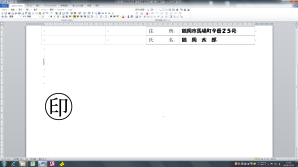 鶴　岡　一　郎畜産農家畜産農家住　所鶴岡市○○○○○○氏　名鶴　岡　二　郎